В целях выявления и учета мнения и интересов жителей города Новосибирска по проекту постановления мэрии города Новосибирска «О проекте межевания территории квартала 07-17а в границах проекта планировки центральной части города Новосибирска», в соответствии с Градостроительным кодексом Российской Федерации, Федеральным законом от 06.10.2003 № 131-ФЗ «Об общих принципах организации местного самоуправления в Российской Федерации», решением городского Совета Новосибирска от 25.04.2007 № 562 «О Положении о публичных слушаниях в городе Новосибирске», постановлениями мэрии города Новосибирска от 30.10.2013 № 10239 «Об утверждении проекта планировки центральной части города Новосибирска», от 18.10.2016 № 4700 «О подготовке проекта межевания территории квартала 07-17а в границах проекта планировки центральной части города Новосибирска», руководствуясь Уставом города Новосибирска, ПОСТАНОВЛЯЮ:1. Назначить публичные слушания по проекту постановления мэрии города Новосибирска «О проекте межевания территории квартала 07-17а в границах проекта планировки центральной части города Новосибирска» (приложение).2. Провести 25.04.2017 в 10.00 час. публичные слушания по адресу: Российская Федерация, Новосибирская область, город Новосибирск, Красный проспект, 50, каб. 230.3. Создать организационный комитет по подготовке и проведению публичных слушаний (далее – организационный комитет) в следующем составе:4. Определить местонахождение организационного комитета по адресу: Российская Федерация, Новосибирская область, город Новосибирск, Красный проспект, 50, каб. 408, почтовый индекс: 630091, адрес электронной почты: ebakulova@admnsk.ru, контактный телефон: 227-54-58.5. Предложить жителям города Новосибирска не позднее пяти дней до даты проведения публичных слушаний направить в организационный комитет свои предложения по вынесенному на публичные слушания проекту постановления мэрии города Новосибирска «О проекте межевания территории квартала 07-17а в границах проекта планировки центральной части города Новосибирска». Предложения по проекту, вынесенному на публичные слушания, могут быть представлены в организационный комитет по истечении указанного срока, но не позднее трех дней со дня проведения публичных слушаний, указанные предложения не подлежат анализу экспертами, но могут быть учтены при доработке проекта. 6. Организационному комитету организовать мероприятия, предусмотренные частью 5 статьи 28 Градостроительного кодекса Российской Федерации, для доведения до жителей города информации о проекте межевания территории квартала 07-17а в границах проекта планировки центральной части города Новосибирска.7. Возложить на Тимонова Виктора Александровича, заместителя начальника департамента строительства и архитектуры мэрии города Новосибирска  главного архитектора города, ответственность за организацию и проведение первого заседания организационного комитета.8. Департаменту строительства и архитектуры мэрии города Новосибирска разместить постановление и информационное сообщение о проведении публичных слушаний на официальном сайте города Новосибирска в информационно-телекоммуникационной сети «Интернет».9. Департаменту информационной политики мэрии города Новосибирска обеспечить опубликование постановления и информационного сообщения о проведении публичных слушаний.10. Контроль за исполнением постановления возложить на заместителя мэра города Новосибирска – начальника департамента строительства и архитектуры мэрии города Новосибирска.Колеснева2275070ГУАиГПриложениек постановлению мэриигорода Новосибирскаот 04.04.2017 № 1410Проект постановления мэриигорода НовосибирскаВ целях определения местоположения границ образуемых и изменяемых земельных участков, с учетом протокола публичных слушаний и заключения о результатах публичных слушаний, в соответствии с Градостроительным кодексом Российской Федерации, решением Совета депутатов города Новосибирска от 21.05.2008 № 966 «О Порядке подготовки документации по планировке территории города Новосибирска», постановлением мэрии города Новосибирска от 30.10.2013 № 10239 «Об утверждении проекта планировки центральной части города Новосибирска», руководствуясь Уставом города Новосибирска, ПОСТАНОВЛЯЮ:1. Утвердить проект межевания территории квартала 07-17а в границах проекта планировки центральной части города Новосибирска (приложение).2. Департаменту строительства и архитектуры мэрии города Новосибирска разместить постановление на официальном сайте города Новосибирска в информационно-телекоммуникационной сети «Интернет».3. Департаменту информационной политики мэрии города Новосибирска в течение семи дней со дня издания постановления обеспечить опубликование постановления.4. Контроль за исполнением постановления возложить на заместителя мэра города Новосибирска – начальника департамента строительства и архитектуры мэрии города Новосибирска.Колеснева2275070ГУАиГПриложениек постановлению мэриигорода Новосибирскаот ____________ № ______ПРОЕКТмежевания территории квартала 07-17а в границах проекта планировки центральной части города НовосибирскаЧертеж межевания территории (приложение).___________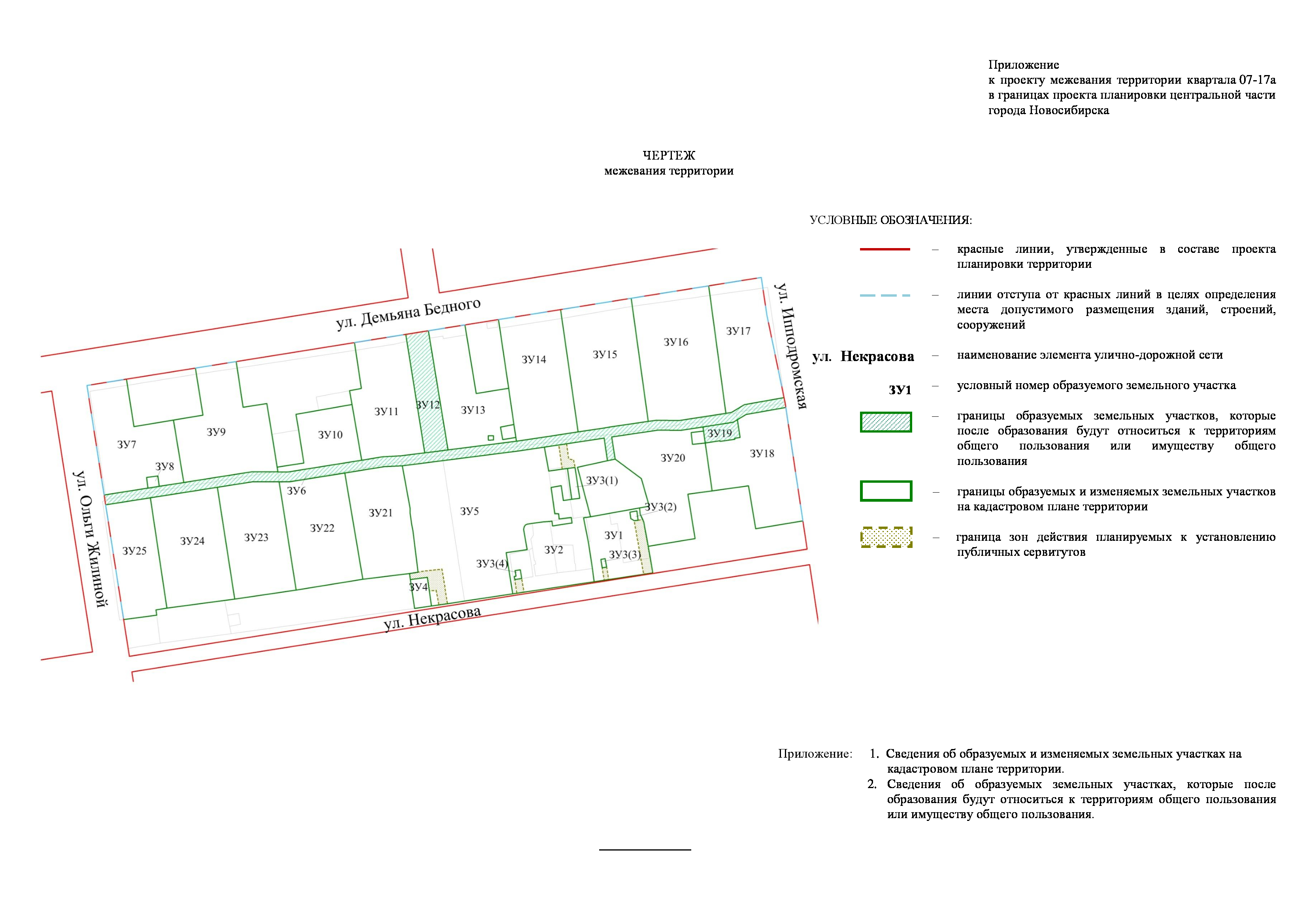 Приложение 1 к чертежу межевания территории СВЕДЕНИЯоб образуемых и изменяемых земельных участках на кадастровом плане территории____________Приложение 2 к чертежу межевания территории СВЕДЕНИЯоб образуемых земельных участках, которые после образования будут относитьсяк территориям общего пользования или имуществу общего пользования____________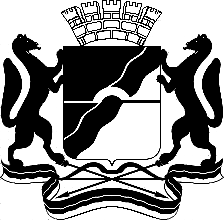 МЭРИЯ ГОРОДА НОВОСИБИРСКАПОСТАНОВЛЕНИЕОт  	  04.04.2017		№        1410	О назначении публичных слушаний по проекту постановления мэрии города Новосибирска «О проекте межевания территории квартала 07-17а в границах проекта планировки центральной части города Новосибирска»Бакулова Екатерина Ивановнаначальник отдела градостроительной подготовки территорий Главного управления архитектуры и градостроительства мэрии города Новосибирска;Галимова Ольга Лингвинстоновнаначальник отдела планировки территории города Главного управления архитектуры и градостроительства мэрии города Новосибирска;Гальянова Елена Николаевнаконсультант отдела градостроительной подготовки территорий Главного управления архитектуры и градостроительства мэрии города Новосибирска;Игнатьева Антонида Ивановна–начальник Главного управления архитектуры и градостроительства мэрии города Новосибирска;Канунников Сергей Иванович‒глава администрации Центрального округа по Железнодорожному, Заельцовскому и Центральному районам города Новосибирска;Колеснева Екатерина Анатольевна–главный специалист отдела застройки городских территорий Главного управления архитектуры и градостроительства мэрии города Новосибирска;Кухарева Татьяна Владимировна–ведущий специалист отдела градостроительной подготовки территорий Главного управления архитектуры и градостроительства мэрии города Новосибирска;Позднякова Елена Викторовназаместитель начальника Главного управления архитектуры и градостроительства мэрии города Новосибирска;Столбов Виталий Николаевич–заместитель начальника Главного управления архитектуры и градостроительства мэрии города Новосибирска;Тимонов Виктор Александровичзаместитель начальника департамента строительства и архитектуры мэрии города Новосибирска – главный архитектор города.Мэр города НовосибирскаА. Е. ЛокотьО проекте межевания территории квартала 07-17а в границах проекта планировки центральной части города НовосибирскаМэр города НовосибирскаА. Е. ЛокотьУсловный номер земельного участка на чертежеУчетныйномеркадастрового кварталаВид разрешенногоиспользованияобразуемого земельного участка в соответствиис проектом планировкитерриторииПлощадьобразуемого и изменяемогоземельногоучастка и его частей, гаАдресземельногоучастка12345ЗУ154:35:101146Гостиничное обслуживание 0,1818Российская Федерация, Новосибирская область, город Новосибирск, ул. Не-красова, 67ЗУ254:35:101146Многоэтажная жилая застройка (высотная застройка)0,3500Российская Федерация, Новосибирская область, город Новосибирск, ул. Не-красова, 65ЗУ3(1)54:35:101146Коммунальное обслуживание0,0120Российская Федерация, Новосибирская область, город Новосибирск, ул. Не-красова, (65)ЗУ3(2)54:35:101146Коммунальное обслуживание0,0030Российская Федерация, Новосибирская область, город Новосибирск, ул. Не-красова, (65)ЗУ3(3)54:35:101146Коммунальное обслуживание0,0018Российская Федерация, Новосибирская область, город Новосибирск, ул. Не-красова, (65)ЗУ3(4)54:35:101146Коммунальное обслуживание0,0025Российская Федерация, Новосибирская область, город Новосибирск, ул. Не-красова, (65)ЗУ454:35:101075Коммунальное обслуживание 0,0244Российская Федерация, Новосибирская область, город Новосибирск, ул. Не-красова, (63)ЗУ554:35:10114654:35:101075Многоэтажная жилая застройка (высотная застройка) 0,8633Российская Федерация, Новосибирская область, город Новосибирск, ул. Не-красова, 63ЗУ654:35:10107554:35:101146Земельные участки (территории) общего пользования0,3456Российская Федерация, Новосибирская область, город Новосибирск, ул. Дос-тоевского, (58)ЗУ754:35:101075Малоэтажная многоквартирная жилая застройка 0,3371Российская Федерация, Новосибирская область, город Новосибирск, ул. Ольги Жилиной, 108ЗУ854:35:101075Коммунальное обслуживание0,0059Российская Федерация, Новосибирская область, город Новосибирск, ул. Ольги Жилиной, (108)ЗУ954:35:101075Малоэтажная многоквартирная жилая застройка 0,3954Российская Федерация, Новосибирская область, город Новосибирск, ул. Де-мьяна Бедного, 58ЗУ1054:35:101075Образование и просвещение0,1652Российская Федерация, Новосибирская область, город Новосибирск, ул. Де-мьяна Бедного, (60а)ЗУ1154:35:101075Среднеэтажная жилая застройка 0,3442Российская Федерация, Новосибирская область, город Новосибирск, ул. Де-мьяна Бедного, 60ЗУ1254:35:10107554:35:101146Земельные участки (территории) общего пользования0,1371Российская Федерация, Новосибирская область, город Новосибирск, ул. Де-мьяна Бедного, (60)ЗУ1354:35:101146Среднеэтажная жилая застройка 0,2940Российская Федерация, Новосибирская область, город Новосибирск, ул. Де-мьяна Бедного, 62ЗУ1454:35:101146Среднеэтажная жилая застройка 0,3785Российская Федерация, Новосибирская область, город Новосибирск, ул. Де-мьяна Бедного, 64ЗУ1554:35:101146Среднеэтажная жилая застройка 0,4333Российская Федерация, Новосибирская область, город Новосибирск, ул. Де-мьяна Бедного, 66ЗУ1654:35:101146Среднеэтажная жилая застройка 0,4891Российская Федерация, Новосибирская область, город Новосибирск, ул. Де-мьяна Бедного, 68ЗУ1754:35:101146Среднеэтажная жилая застройка 0,3389Российская Федерация, Новосибирская область, город Новосибирск, ул. Ип-подромская, 70ЗУ1854:35:101146Среднеэтажная жилая застройка 0,3589Российская Федерация, Новосибирская область, город Новосибирск, ул. Ип-подромская, 49ЗУ1954:35:101146Земельные участки (территории) общего пользования0,0286Российская Федерация, Новосибирская область, город Новосибирск, ул. Ип-подромская, (49)ЗУ2054:35:101075Среднеэтажная жилая застройка 0,3559Российская Федерация, Новосибирская область, город Новосибирск, ул. Де-мьяна Бедного, 68аЗУ2154:35:101075Среднеэтажная жилая застройка 0,3057Российская Федерация, Новосибирская область, город Новосибирск, ул. Не-красова, 61ЗУ2254:35:101075Среднеэтажная жилая застройка 0,3544Российская Федерация, Новосибирская область, город Новосибирск, ул. Не-красова, 59ЗУ2354:35:101075Среднеэтажная жилая застройка 0,3420Российская Федерация, Новосибирская область, город Новосибирск, ул. Оль-ги Жилиной, 92бЗУ2454:35:101075Среднеэтажная жилая застройка 0,3750Российская Федерация, Новосибирская область, город Новосибирск, ул. Оль-ги Жилиной, 92аЗУ2554:35:101075Среднеэтажная жилая застройка 0,2538Российская Федерация, Новосибирская область, город Новосибирск, ул. Оль-ги Жилиной, 92Итого:Итого:Итого:7,4774Условныйномер земельного участка на чертежеУчетныйномеркадастрового кварталаВид разрешенногоиспользования образуемого земельного участка всоответствии с проектом планировки территорииПлощадьземельного участка, гаАдресземельногоучастка12345ЗУ654:35:10107554:35:101146Земельные участки (территории) общего пользования 0,3456Российская Федерация, Новосибирская область, город Новосибирск, ул. Дос-тоевского, (58)ЗУ1254:35:10107554:35:101146Земельные участки (территории) общего пользования0,1371Российская Федерация, Новосибирская область, город Новосибирск, ул. Демь-яна Бедного, (60)ЗУ1954:35:101146Земельные участки (территории) общего пользования0,0286Российская Федерация, Новосибирская область, город Новосибирск, ул. Ип-подромская, (49)     Итого:     Итого:     Итого:0,5113